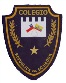 Liceo República de EcuadorNivel ParvularioEducadora: Fátima Aillón InzunzaFotografias de mis niños y niñas junto a sus Padres mostrando lo aprendido sobre el Pueblo Mapuche. 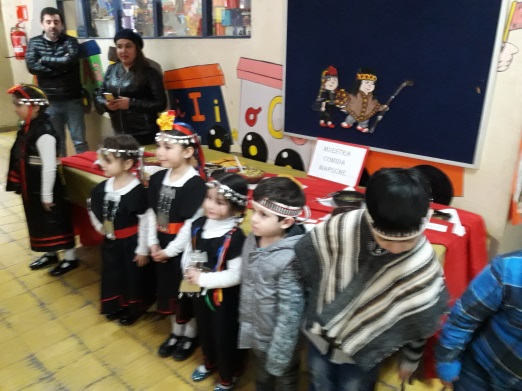 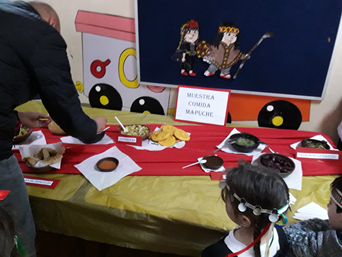 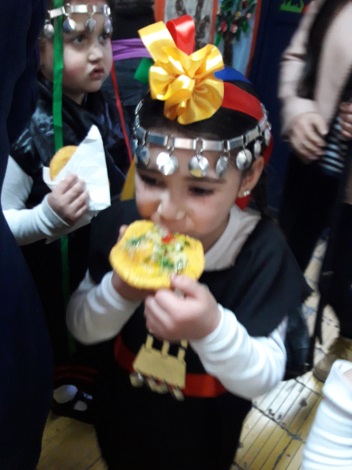 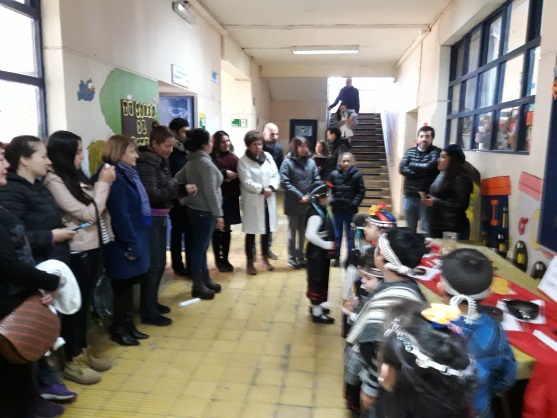 Ámbito: Formación Personal y SocialNúcleo: Convivencia   Eje:Formación ValóricaAprendizaje Esperado N° 6 : Apreciar la diversidad de las personas y sus formas de vida, manifestando interés y aceptaciónpor sus expresiones, en un marco de respetopor as costumbres, singularidades personales, étnicas, lingüisticas.Aprendizaje Esperado N° 6 : Apreciar la diversidad de las personas y sus formas de vida, manifestando interés y aceptaciónpor sus expresiones, en un marco de respetopor as costumbres, singularidades personales, étnicas, lingüisticas.Aprendizaje Esperado N° 6 : Apreciar la diversidad de las personas y sus formas de vida, manifestando interés y aceptaciónpor sus expresiones, en un marco de respetopor as costumbres, singularidades personales, étnicas, lingüisticas.Objetivo Plan de Formación CiudadanaActividades   / Plan de Formación CiudadanaIndicadores de EvaluaciónFomentar la valoración de la diversidad social y cultural del paísMuestra de comida mapuche preparada por madres del Nivel a toda la Comunidad Educativa.Presentación de danza mapuche a la Comunidad Educativa.Celebración WE_TRIPANTU Actividad de Pasantía entre Establecimientos de la Comuna de Concepción donde participa nuestro Liceo República del Ecuador y Escuela de Párvulos Blanca Estela.Trabajo en sala utilizando material Audiovisual: Natalia, una niña mapuche-CNTV Infantilhttps://infantil.cntv.cl/sites/default/files/videos/material/55407/nataliapichintun.pdfMenciona la importancia que tiene para la vida en comunidad aceptar y valorar la diversidad.